WORLD BALL HOCKEY FEDERATION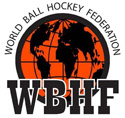 Svetová hokejbalová federácia (WBHF), Hviezdoslavovo nám.14, 81102 BratislavaKONGRES WBHF 20.1.2018, Bratislava-Súkennícka 4PROGRAM:PROGRAM KONGRESU WBHF:1.Privítanie účastníkov kongresu (EVP-Melišek J.)2.Zhodnotenie roka 2017 (EVP)3.Stav organizácie (EVP)4.Majstrovstvá sveta MASTERS Ústí nad Labem (SPR-Zadák)5.Majstrovstvá sveta muži-ženy Moskva-Dmitrov (Gerasimov)6.Majstrovstvá sveta juniorov U14,U16,U18,U20 chlapci a U20 dievčatá - Nitra (Bubák)7.Majstrovstvá sveta 3vs3 muži-ženy-masters Bratislava (EVP)8.Majstrovstvá Európy 3vs3-naplánovanie akcií (EVP)9.EURO-CUP 5vs5, muži-ženy-masters (SPR) a Európska hokejbalová liga10.Rozhodcovia WBHF (RR-Čačko) - predstavenie nových pravidiel hokejbalu11.Situácia TEAM SLOVAKIA (Meriad, Bubák, Radecký, Holečko, Hajrová,Vrška, Sisík, Meriad, Jánošík)12.Situácia TEAM CZECHIA (Zadák, Skřivánek, Homola, Hašek, Smetana,Hašek)13.Situácia TEAM EUROPE (EVP, Melišek M., Dej, Kozma, Petrušinský,Nikitinskij)14.Situácia TEAM HUNGARY (Kozma, Pavelka), TEAM INDIA (Gill Prabhjot, EVP)15.Situácia TEAM RUSSIA (Gerasimov, Kapitulin), TEAM WEST SLOVAKIA MASTERS (Hruby, Varga)16.Situácia TEAM BELARUS , TEAM SEVERNÉ ÍRSKO (Kršiak), TEAM WALES (Bialko)17.Situácia TEAM KAZACHSTAN (Karazigitov), TEAM POLAND , TEAM CHINA (Cindy Zheng, EVP)18.Situácia v ďalších krajinách, ktoré chystajú svoje tímy na jednotlivé MS z Európy, pre ochranu WBHF pred vonkajšími nepriaznivými vplyvmi, ktoré praktizujú určití ľudia z inej organizácie nebudeme uvádzať zástupcov ďalších krajín19.Pravidlá a iné20.Akcie WBHF na rok 2019 (Vancouver, Montreal, Soči, Turks and Caicos)21.Diskusia